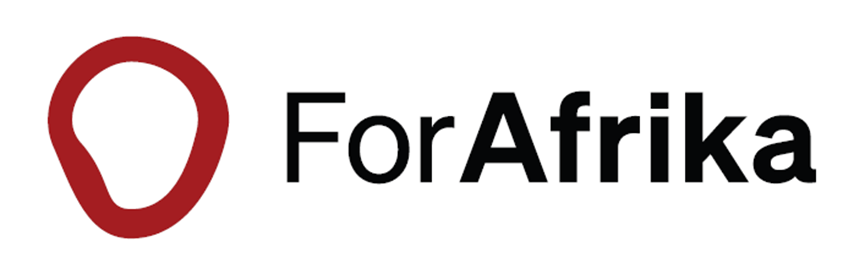 Call for Expression of Interest (EOI)National NGO Local PartnershipOrganisation: ForAfrika (Formerly JAM - Joint Aid Management)Issuance Date:  16 November 16, 2022Closing Date:   05 December 2022 17:00 hrs (05:00 pm) Juba Time1. IntroductionFounded in 1984 in South Africa; ForAfrika (formerly Joint Aid Management (JAM) is an international faith-based, non-governmental organization working to save lives, overcome poverty and create sustainable living for communities. We work exclusively in Africa (Angola, Mozambique, Rwanda, Sierra Leone, South Africa, South Sudan, and Uganda), implementing programs in food security, health, livelihoods, nutrition, education, protection, WASH, and economic recovery.  ForAfrika is supported by affiliate offices in Canada, Germany, Norway, Switzerland, the United Kingdom, and the United States of America.In South Sudan, ForAfrika began operations in 2002. Today, its programs span across five states: Central Equatoria, Jonglei, Northern Bahr el Ghazal, Unity, and Warrap.  ForAfrika’s integrated programs focus on three pillars: (1) saving lives (2) promoting early recovery and (3) promoting community resilience. In keeping with our organizational core values, we ensure that even when responding to short-term emergencies, our investment in building individuals’ adaptive capacities and our commitment to community ownership enables a successful transition toward long-term recovery and resilience.Being an African-founded and African-focused indigenous organization, the local partner is a key partner to ForAfrika’s approach to delivering humanitarian and development support in South Sudan.  With the recent rebranding from JAM International to ForAfrika, the organization reinforces its African identity and reaffirms its commitment to supporting our own people by providing the resources needed for Africa to thrive. Our partnership approach is premised on the fundamental belief that no one understands how to solve Africa’s problems better than Africa’s communities and their locally led organizations. ForAfrika believes in the power of working in partnership with community-based and national non-governmental organizations (NNGO) that have practical experiences of the challenges that their communities face and are therefore best placed in locally-led solutions. 2. The objective of the Call for ExpressionThe purpose of this Call for Expression of Interest is to invite registered South Sudan national NGOs (NGOs) to submit their interest in a potential partnership with ForAfrika in South Sudan whenever such opportunities arise.  ForAfrika is calling for local partners for potential partnerships when opportunities for collaboration arise in the future based on the availability of funds. ForAfrika will consider all submissions and select those organizations that best align with our vision, mission, and strategic direction in South Sudan.  Partnership Agreements (PA) or Memorandum of Understanding (MoU) will be signed with any pre-qualified NNGO for a specific project as deemed necessary by ForAfrika.2.1 Proposed Scope for collaboration with ForAfrikaForAfrika is looking to collaborate with NNGOs on joint programmed development, funding applications, documentation and knowledge management, learning and information sharing, and pooling of funds towards innovative project ideas in common areas of interest among other areas. As part of its contribution towards the localization agenda, ForAfrika will also seek opportunities for capacity strengthening of its NNGO partners and also facilitate cross-learning through joint monitoring with the partners, meetings, and exchange visits.Disclaimer: By issuing this Call for Expression of Interest, ForAfrika is not making any commitment to provide funding, nor does it have any designated funding yet secured for partnership. By responding to this call, prospective partners undertake to meet any costs that may be attracted during the submission of this EOI. 3. Selection CriteriaForAfrika’s criterion for reviewing the submitted LOI will include but not be limited to:Be a legally registered organization in South Sudan and authorized to work in the designated area of grant implementationHave a clear mandate and an organizational structure, with personnel and financial policies.Have sufficient experience/capacity to deliver humanitarian and development programmes including adequate financial, administrative, and oversight structures and staff.Undertake programs and services consistent with the Country Office, Donor strategy in South Sudan, and the South Sudan ministries/other beneficiaries.Have an active membership in the cluster, constituency, or client base with outreach to that membership for consultation on issues of relevance to the Country Office.Have a bank account in the name of the Organization? Evidence-based experience and operational presence in conflict-affected locations in South Sudan.You can submit applications for a max of 3 sectors in any of ForAfrika’s key focus sectors. The application must include either Protection (General protection, child protection, and GBV) or Peacebuilding & Community Governance: Food Security, Livelihoods & Economic Empowerment, WASH, Health, Nutrition, EducationShelter/NFI Protection (General protection, child protection, and GBV) Peacebuilding and Community GovernanceNo record of fraud or corruptionNo record of SEA3.1. Organizational Capacity Assessment/Due Diligence processAll organizations whose applications shall be selected will go through organizational capacity assessment (OCA) and Due diligence by the ForAfrika Grants team to understand the operations of each organization more specifically in the areas of; governance, finance system, Human Resources, procurement, project management as well as other systems in place to enable organizations program sustainability.4. Submission Guidelines and DeadlineAll interested parties must complete the provided EOI template and submit it to the following email addresses:  w.obwola@forafrika.org and ssdgrants@forafrika.org  by 05 December 2022.Expression of interest applications submitted after closing day/time shall not be considered. Receipt of an EOI application to this request does not constitute an award or commitment on behalf of ForAfrika. Any costs incurred in the preparation of this Expression of Interest application are the sole responsibility of the applicant. ForAfrika reserves the right not to enter into partnership with any organization and or all the submissions received. or to enter into a partnership without further discussion or negotiations if it is considered to be in the best interests of the project and ForAfrikaEND//